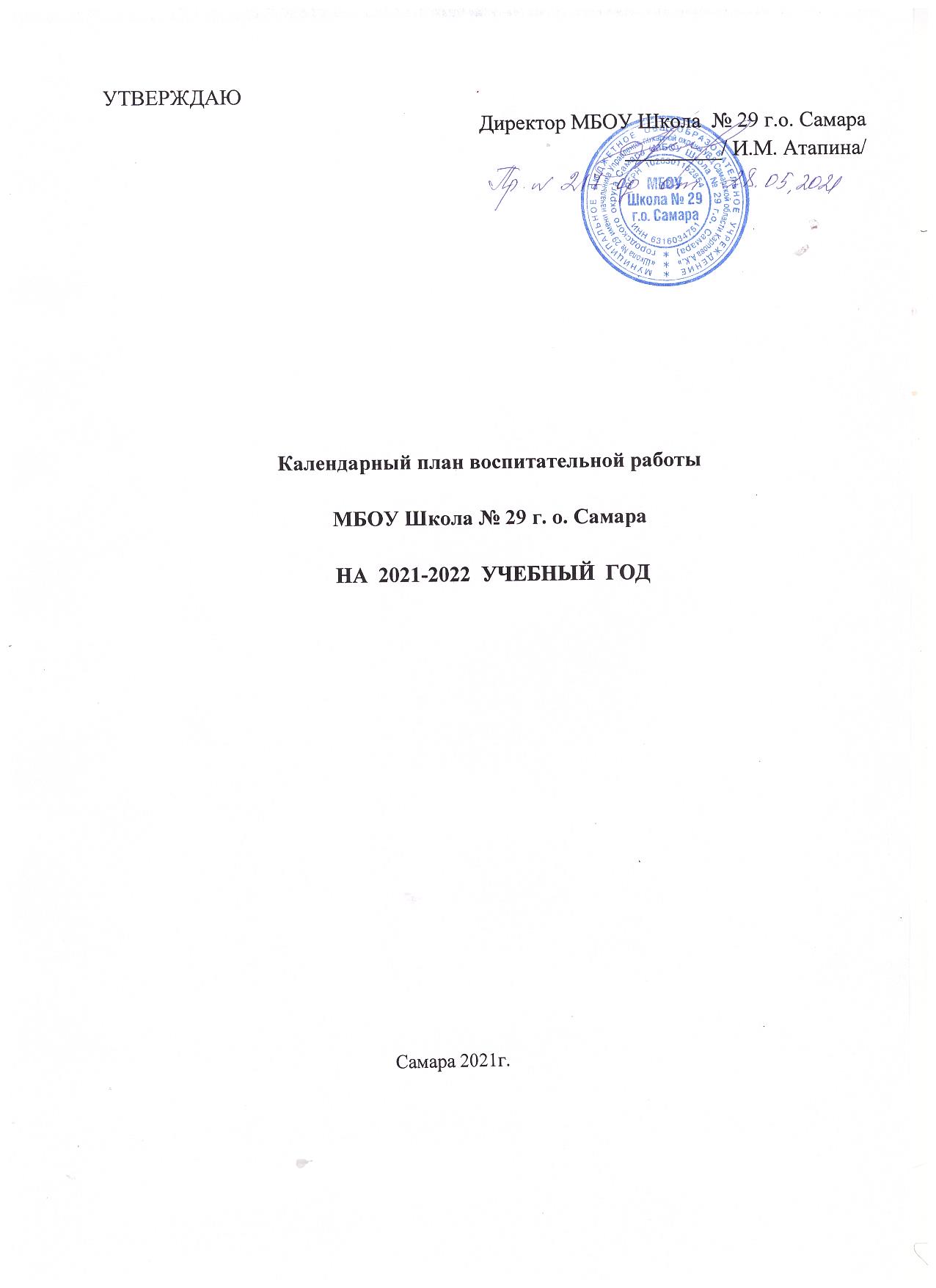 КАЛЕНДАРНЫЙ ПЛАН ВОСПИТАТЕЛЬНОЙ РАБОТЫ ШКОЛЫ НА 2021-2022 УЧЕБНЫЙ ГОДНАЧАЛЬНОЕ ОБЩЕЕ ОБРАЗОВАНИЕКАЛЕНДАРНЫЙ ПЛАН ВОСПИТАТЕЛЬНОЙ РАБОТЫ ШКОЛЫ НА 2021-2022 УЧЕБНЫЙ ГОДНАЧАЛЬНОЕ ОБЩЕЕ ОБРАЗОВАНИЕКАЛЕНДАРНЫЙ ПЛАН ВОСПИТАТЕЛЬНОЙ РАБОТЫ ШКОЛЫ НА 2021-2022 УЧЕБНЫЙ ГОДНАЧАЛЬНОЕ ОБЩЕЕ ОБРАЗОВАНИЕКАЛЕНДАРНЫЙ ПЛАН ВОСПИТАТЕЛЬНОЙ РАБОТЫ ШКОЛЫ НА 2021-2022 УЧЕБНЫЙ ГОДНАЧАЛЬНОЕ ОБЩЕЕ ОБРАЗОВАНИЕМодуль 3.1. «Ключевые общешкольные дела»Модуль 3.1. «Ключевые общешкольные дела»Модуль 3.1. «Ключевые общешкольные дела»Модуль 3.1. «Ключевые общешкольные дела»ДелаКлассыОриентировочное время проведенияОтветственныеДень знаний Торжественная линейка1-41 сентябряЗаместитель директора по ВРДень окончания Второй мировой войны1 – 43 сентябряЗаместитель директора по ВРНеделя безопасности1 - 42 -8 сентябряЗаместитель директора по ВРКлассные руководителиМеждународный день распространения грамотности1 - 48 сентябряЗаместитель директора по ВРКлассные руководителиДни Краеведения1 - 410 – 12сентябряЗаместитель директора по ВРКлассные руководителиМеждународный день пожилых людей1-41 октябряЗаместитель директора по ВРКлассные руководителиДень гражданской обороны1 - 42 октябряЗаместитель директора по ВРКлассные руководителиВсемирный день защиты животных (Реализация проекта «Твои друзья»)1–44 октябряЗаместитель директора по ВР, учителя биологии, Классные руководителиМеждународный день учителя1-45 октябряЗаместитель директора по ВРУчитель музыкиВсероссийский урок энергосбережения#Вместе ярче1-4октябряЗаместитель директора по ВРКлассные руководителиМесячник по благоустройству1-4октябряЗаместитель директора по ВРКлассные руководителиМеждународный день школьных библиотек1-4октябряЗаместитель директора по ВРКлассные руководителиДень народного единства1-4ноябрьЗаместитель директора по ВРКлассные руководителиЦикл мероприятий, посвящённых Параду Памяти1 - 4ноябрьЗаместитель директора по ВР, учитель ОБЖ, Классные руководителиМеждународный День толерантности1-416 ноябряЗаместитель директора по ВРКлассные руководителиДень матери в России1-425 ноябряЗаместитель директора по ВРКлассные руководителиМеждународный день борьбы со СПИДом(акция «Красная ленточка»)1-41декабряЗаместитель директора по ВРКлассные руководителиДень неизвестного солдата1 - 43 декабряЗаместитель директора по ВРКлассные руководителиДень героев Отечества1 - 49 декабряЗаместитель директора по ВРСмотр конкурс «Мы украшаем школу»1-4декабряЗаместитель директора по ВРКлассные руководителиК	нам	стучится	Дед	Мороз:«Здравствуй, новый  год!»1-4декабряЗаместитель директора по ВРКлассные руководителиЗимние забавы: семейно-спортивный фестиваль на спортивной площадке школы1-43 – 11 январяЗаместители директора по ВР,  учителя физической культуры, родительский комитет, классные руководителиДень Самарской губернии1 - 413 январяЗаместитель директора по ВРКлассные руководителиМесячник оборонно-массовой работы«Народ и армия едины», военно- спортивный фестиваль «Физическое совершенство»1 - 420 января – 22 февраляЗаместители директора по ВР,  учителя физической культуры, учитель ОБЖ, классные руководителиДень полного освобождения Ленинграда от фашисткойблокады (Акция «Блокадный хлеб»)1 - 427 январяЗаместитель директора по ВРКлассные руководителиВсероссийская массовая лыжная гонка «Лыжня России – 2022!»1-4февральУчителя физической культурыДень российской науки1 - 48 февраляЗаместитель директора по ВРКлассные руководителиМеждународный день родного языка (21 февраля)1-4февральКлассные руководителиДень защитника Отечества1-4февральЗаместитель директора по ВРКлассные руководителиТрадиционный народный праздник«Масленица»1 – 426 февраля – 6 мартаЗаместитель директора по ВР, заместитель директора по НМР, Классные руководителиВсемирный день гражданской обороны1-41 мартаЗаместитель директора по ВРКлассные руководителиМеждународный женский день (8 марта)1-47 мартаЗаместитель директора по ВРКлассные руководителиШкольный театральный фестиваль 1-41-21 мартаЗаместитель директора по ВРКлассные руководителиАкция «Крымская весна», посвящённая дню воссоединения Крыма с Россией1 - 418 мартаЗаместитель директора по ВРКлассные руководителиВсероссийская неделя детской и юношеской книги.Всероссийская неделя музыки для детей и юношества1 - 423 – 29 мартаЗаместитель директора по ВР, библиотекарь школы,классные руководители,учитель музыки.Всемирный день здоровья1 - 47 апреляЗаместитель директора по ВР, учителя физической культуры, классные руководителиДень космонавтики. Гагаринский урок «Космос - это мы».1-412 апреляЗаместитель директора по ВРКлассные руководителиМеждународные дни защиты от экологической опасности1 - 416 – 24 апреляЗаместитель директора по ВР, Заместитель директора по УВР, учителя биологииМесячник по благоустройству, акция«Пожиратели рекламы»1-4апрельЗаместитель директора по ВРКлассные руководителиЦикл мероприятий, посвящённых подготовке к празднованию Дня Победы: акции «15 дней до Великой Победы», «Бессмертный полк»,«Георгиевская ленточка», «Окна Победы»1 - 424 апреля – 9 маяЗаместители директора по ВР,  учителя физической культуры, учитель ОБЖ, классные руководителиДень Самарского знамени1 - 418 маяЗаместитель директора по ВР, Заместитель директора по НМР, учителя – предметники, классные руководителиПоследний звонок Итоговые линейки1-4МайЗаместители директора по УВРЗаместитель директора по ВРКлассные руководителиОрганизация участия школьников в олимпиадах и конкурсах, в том числе в сети интернет по различным направлениям науки и техники, использование сетевых интернет- ресурсов для самореализации учащихся1-4в течение учебного годаЗаместители директора по УВРЗаместитель директора по ВРКлассные руководителиРеализация	общешкольных экологических проектов «Школа – за раздельный         сбор»,         «Добрые крышечки1 - 4в течение учебного годаЗаместитель директора по ВР, учителя биологииМодуль 3.2 «Классное руководство»Модуль 3.2 «Классное руководство»Модуль 3.2 «Классное руководство»Модуль 3.2 «Классное руководство»ДелаКлассыОриентиров очное время проведенияОтветственныеМО «Планирование воспитательной работы на 2021– 2022» Методическая помощь начинающим классным руководителям1-4сентябрьЗаместитель директора по ВРКлассные руководителиТематические консультации для классных руководителей1-4октябрьЗаместители директора по ВРПредседатель МО классных руководителейМониторинг посещаемости учащимися библиотечного фонда школы1-4октябрьЗаместители директора по ВРЗаведующая библиотекойПроведение расширенного МО классных руководителей для подведения промежуточных итогов воспитательной деятельности классов и школы.1-4октябрьЗаместители директора по ВРПредседатель МО классных руководителейВыборочная проверка рабочей документации	классных руководителей:Личные дела классаКалендарное планирование на четверть и на годЖурнал инструктажа учащихся по ТБ во время проведения экскурсий и других внеклассных и внешкольных мероприятийПроверка дневников  учащихся по классам и параллелям с последующим	анализом состояния документа1-4октябрьЗаместители директора по ВРПредседатель МО классных руководителейМониторинг состояния работы с родителями учащихся.1-4октябрьЗаместители директора по ВРПредседатель МО классных руководителейПроверка дневников учащихся по классам и параллелям с последующим анализом состояния документа1-4ноябрьЗаместители директора по ВРПредседатель МО классных руководителейШкольный семинар для классных руководителей по проблемам воспитания с привлечением специалистов.1-4ноябрьЗаместитель директора по ВРКлассные руководителиМониторинг состояния работы с родителями учащихся:1-4декабрьКлассные руководителиКонтроль работы классных и общешкольного родительских комитетов1-4декабрьАдминистрация школыПроведение расширенного МО классных руководителей дляподведения промежуточных итогов воспитательной деятельности классов и школы.1-4декабрьЗаместитель директора по ВРПредседатель МО классных руководителейВыборочная проверка рабочей документации	классных руководителей:Календарное планирование на четверть и на годЖурнал	инструктажа учащихся по ТБ во время проведения экскурсий и других внеклассных и внешкольных мероприятийПроверка дневников учащихся по классам и параллелям с последующим	анализом состояния документа1-4декабрьЗаместитель директора по ВРПроверка дневников учащихся по классам и параллелям с последующим анализом состояния документа1-4декабрьКлассные руководителиПроведение расширенного МО классных руководителей для подведения промежуточных итогов воспитательной деятельности классов и школы.1-4мартЗаместитель директора по ВРПредседатель МО классных руководителейВыборочная проверка рабочей документации классных руководителей:Календарное планирование на1-4мартЗаместитель директора по ВРчетверть и на годЖурнал инструктажа учащихся по ТБ во время проведения экскурсий и других внеклассных и внешкольных мероприятийПроверка дневников учащихся по классам и параллелям с последующим анализом состояния документаМониторинг состояния работы с родителями учащихся:1-4мартЗаместитель директора по ВРПроверка дневников учащихся по классам и параллелям с последующим анализом состояния документа1-4мартКлассные руководителиЖурнал инструктажа учащихся по ТБ во время проведения экскурсий и других внеклассных и внешкольных мероприятий1-4мартЗаместитель директора по ВРОрганизатор ОБЖСдача отчётов о проведённой воспитательной работе за прошедший год, полного анализа	деятельностиклассного	руководителя, постановка целей и задач на следующий учебный год.Оформление	классной документации.Подготовка списков учащихся на осенний медосмотр.Подготовка	общешкольного информационно- аналитического	отчёта	по воспитательной работе.Размещение информации по итогам воспитательной работы на сайте школы.1-4май-июньЗаместитель директора по ВРЖурнал инструктажа учащихся по ТБ во время проведения экскурсий и других внеклассных и внешкольных мероприятий1-4МайЗаместитель директора по ВРПроверка дневников учащихся по классам и параллелям с последующим анализом состояния документа1-4МайКлассные руководители Заместитель директора по ВРТематические	консультации	 для классных руководителей:изучение государственных символов Российской Федерациизащита прав ребенкаосновные формы и направления работы с семьейразвитие коллектива классапрофилактика девиантного поведения учащихсясотрудничество с правоохранительными органамитематика и методика проведения классных часованализ эффективности воспитательного процесса в классахоткрытые классные часы: формы и методики проведения, цели и задачи, прогнозы и результаты.1-4в течение учебного годаЗаместитель директора по	УВРЗаместитель директора по ВРУчастие классных руководителей в конференциях, семинарах, круглых столах районного, регионального и всероссийского уровня.Представление опыта воспитательной работы классных руководителей и школы на школьном сайте, а также в социальных сетях и в других Интернет-ресурсах с целью его популяризации;1-4в течение учебного годаЗаместитель директора по ВРКлассные руководителиУчастие классных руководителей в профессиональных конкурсах в рамках ПНП «Образование»: «Сердце отдаю детям», «Воспитать человека»,«Лучший   классный   руководитель»,«Лучший педагог доп. образования» и др.1-4в течение учебного годаЗаместитель директора по ВРПрохождение курсов повышения квалификации для педагогов - классных	руководителей,специалистов	воспитательной службы и педагогов дополнительного образования:1-4в течение учебного годаЗаместитель директора по ВРУчастие в мониторинговых исследованиях по проблемам воспитательной работы, проводимых в районе и городеУчастие в мониторинговых исследованиях по проблемам воспитательной работы, проводимых в районе и городе1-4в течение учебного годаЗаместитель директора по ВРПосещение открытых мероприятий по учебным предметам, анализ воспитательных задач и целей с последующим обсуждениемПосещение открытых мероприятий по учебным предметам, анализ воспитательных задач и целей с последующим обсуждением1-4в течение учебного годаЗаместитель директора по	УВРЗаместитель директора по ВРПосещение уроков и предметных недель, посвящённых учебным предметам с последующим обсуждением и анализом итогов проведённых мероприятий;Посещение уроков и предметных недель, посвящённых учебным предметам с последующим обсуждением и анализом итогов проведённых мероприятий;1-4в течение учебного годаЗаместитель директора по УВРЗаместитель директора по ВРМониторинги по классам и параллелям:Уровня воспитанности учащихся;Уровня правовой образованности учащихся;Уровня активности участия учащихся во внеклассных и внешкольных мероприятияхМониторинги по классам и параллелям:Уровня воспитанности учащихся;Уровня правовой образованности учащихся;Уровня активности участия учащихся во внеклассных и внешкольных мероприятиях1-4в течение учебного годаЗаместитель директора по УВРЗаместитель директора по ВРСоциальный педагогМодуль 3.3 «Курсы внеурочной деятельности»Модуль 3.3 «Курсы внеурочной деятельности»Модуль 3.3 «Курсы внеурочной деятельности»Модуль 3.3 «Курсы внеурочной деятельности»Модуль 3.3 «Курсы внеурочной деятельности»ДелаДелаКлассыОриентиров очное время проведенияОтветственныеДанный модуль реализуется в соответствии с учебными планами внеурочной деятельностиДанный модуль реализуется в соответствии с учебными планами внеурочной деятельностиДанный модуль реализуется в соответствии с учебными планами внеурочной деятельностиДанный модуль реализуется в соответствии с учебными планами внеурочной деятельностиДанный модуль реализуется в соответствии с учебными планами внеурочной деятельностиМодуль 3.4. «Школьный урок»Модуль 3.4. «Школьный урок»Модуль 3.4. «Школьный урок»Модуль 3.4. «Школьный урок»Модуль 3.4. «Школьный урок»         ДелаОриентировочное время проведенияОриентировочное время проведенияОриентировочное время проведенияОриентировочное время проведенияСогласно индивидуальным планам работы учителей-предметниковСогласно индивидуальным планам работы учителей-предметниковСогласно индивидуальным планам работы учителей-предметниковСогласно индивидуальным планам работы учителей-предметниковСогласно индивидуальным планам работы учителей-предметниковМодуль 3.5 «Самоуправление»Модуль 3.5 «Самоуправление»Модуль 3.5 «Самоуправление»Модуль 3.5 «Самоуправление»Модуль 3.5 «Самоуправление»ДелаКлассыОриентировочное времяпроведенияОтветственныеФормирование волонтёрских отрядов по различным направлениям (волонтёрские отряды «Лидер», «Лидер +»1-4сентябрьЗаместитель директора по ВР Классные руководителиФормирование профильных отрядов ЮИД, агитбригад ЮИД, пожарной безопасности, ЗОЖ.1-4сентябрьЗаместитель директора по ВР Классные руководителиВыборы активов классов1 - 430 сентябряЗаместитель директора по ВР Классные руководителиАкция «Переменка здоровья»1-4Октябрь - майКлассные руководители, командиры классов, президент школыСоздание уголков самоуправления классов1-4октябрьЗаместитель директора по ВР Классные руководителиУчастие в Городском волонтёрском проекте «Действуй с нами»1-4Октябрь - декабрьЗаместитель директора по ВР Классные руководителиУчастие в районных и городских конкурсах агитбригад ЮИД1-4ноябрьЗаместитель директора по ВР Руководитель отряда ЮИДПроведение ученическим самоуправлением школы конкурса на лучшее оформление кабинета к Новому году.1-4Первая неделя декабряКлассные руководители Совет старшеклассниковПодготовка видеопоздравлений от классов к Новому году1-4декабрьКлассные руководители Совет старшеклассниковакция «Как здорово быть здоровым».1-4Февраль - мартЗаместитель директора по ВР Классные руководители Совет старшеклассниковПодготовка видеопоздравлений от классов к 8 марта1 - 4мартЗаместитель директора по ВР Классные руководителиовСовет старшеклассниковСоциальное мероприятие, приуроченное к Международному Дню Здоровья «Будь здоров!»,Социальное мероприятие, приуроченное к Международному Дню Здоровья «Будь здоров!»,1 - 41 - 4апрельапрельапрельЗаместитель директора по ВР Классные руководители Совет старшеклассниковЦикл мероприятий в рамках «Весенней Недели добра»Цикл мероприятий в рамках «Весенней Недели добра»1 - 41 - 4Апрель - майАпрель - майАпрель - майдиректора по ВР Классные руководители Президент школыЗаместитель директора по ВР Классные руководители Совет старшеклассниковЗаместители Работа по реализации городской Концепции развития социального добровольчества:Участие в добровольческих акциях района и городаУчастие в волонтёрском движении школы, района и городаРабота по реализации городской Концепции развития социального добровольчества:Участие в добровольческих акциях района и городаУчастие в волонтёрском движении школы, района и города1-41-4в течение учебного годав течение учебного годав течение учебного годаЗаместитель директора по ВР3.6 Модуль  « Детские общественные объединения: РДШ и Юнармия»3.6 Модуль  « Детские общественные объединения: РДШ и Юнармия»3.6 Модуль  « Детские общественные объединения: РДШ и Юнармия»3.6 Модуль  « Детские общественные объединения: РДШ и Юнармия»3.6 Модуль  « Детские общественные объединения: РДШ и Юнармия»3.6 Модуль  « Детские общественные объединения: РДШ и Юнармия»3.6 Модуль  « Детские общественные объединения: РДШ и Юнармия»3.6 Модуль  « Детские общественные объединения: РДШ и Юнармия»3.6 Модуль  « Детские общественные объединения: РДШ и Юнармия»3.6 Модуль  « Детские общественные объединения: РДШ и Юнармия»3.6 Модуль  « Детские общественные объединения: РДШ и Юнармия»3.6 Модуль  « Детские общественные объединения: РДШ и Юнармия»3.6 Модуль  « Детские общественные объединения: РДШ и Юнармия»ДелаКлассы	проведенияКлассы	проведенияКлассы	проведенияКлассы	проведенияОриентировочнвремяоеоеОтветственныеВыборы в органы ученического самоуправления классов.1-41-430 сентябряКлассные руководителиДень пожилых людей1-41-4Первый выходнойоктябряпоПервый выходнойоктябряпоПервый выходнойоктябряпоЗаместитель директора ВР,классные руководителиДень учителя1-41-45 октябряЗаместитель директора по ВР Классные руководителиДень Народного единства1-44 ноябряЗаместитель директора по ВР Классные руководителиВсемирный день Ребенка1-4сентябрьЗаместитель директора по ВР Классные руководителиДень памяти жертв ДТП1-4Третье воскресенье ноябряЗаместитель директора по ВР Классные руководителиОтряд ЮИДДень Матери1-4День материЗаместитель директора по ВР Классные руководителиДень Конституции России1-412 декабряЗаместитель директора по ВР Классные руководителиПодготовка и проведение военно- спортивных игры «Зарница - Надежда Нации»1 - 4Январь - мартРуководитель юнармейского отряда «Патриоты»Всемирный День театра1-427 мартаЗаместитель директора по ВР Классные руководители Учитель музыкиЕдиный день профориентации1-43-я неделя мартаЗаместитель директора по НМРКлассные руководителиДекада ЗОЖДекада ЗОЖ1-41-41-4апрельапрельЗаместитель директора по ВР Учителя физической культурыМесячник медиацииМесячник медиации1-41-41-4апрельапрельЗаместитель директора по ВРКлассные руководителиВсемирный День здоровьяВсемирный День здоровья1-41-41-47 апреля7 апреляЗаместитель директора по ВРКлассные руководителиДень космонавтикиДень космонавтики1 - 41 - 41 - 412 апреля12 апреляЗаместитель директора по ВРКлассные руководителиАкция «Внимание дети!» Единый день детской дорожнойбезопасностиАкция «Внимание дети!» Единый день детской дорожнойбезопасности1-41-41-4маймайЗаместитель директора по ВРКлассные руководителиПринятие присяги Юнармейцами школыПринятие присяги Юнармейцами школы4 классы4 классы4 классы19 мая19 маяРуководитель юнармейского отряда «Патриоты»День защиты детейДень защиты детей1-41-41-41 июня1 июняНачальник ЛДПВоспитатели ЛДПМеждународный Олимпийский деньМеждународный Олимпийский день1-41-41-423 июня23 июняНачальник ЛДПВоспитатели ЛДП3.7 Модуль  ««Экскурсии, экспедиции, походы»»3.7 Модуль  ««Экскурсии, экспедиции, походы»»3.7 Модуль  ««Экскурсии, экспедиции, походы»»3.7 Модуль  ««Экскурсии, экспедиции, походы»»3.7 Модуль  ««Экскурсии, экспедиции, походы»»3.7 Модуль  ««Экскурсии, экспедиции, походы»»3.7 Модуль  ««Экскурсии, экспедиции, походы»»3.7 Модуль  ««Экскурсии, экспедиции, походы»»ДелаКлассы	проведенияКлассы	проведенияОриентировочное времяОтветственныеТематические  экскурсии в музеи города1-4В течение годаКлассные руководителиТематические  экскурсии в музей школы1-4В течение годаКлассные руководителиПрофориентационные  экскурсии на производство и в организации, с целью знакомства с профессиями.1-4В течение годаВ течение годаКлассные руководителиЭкскурсии в РЭБЦ1-4В течение годаКлассные руководителиЭкскурсии на природу («Сезонные изменения в природе»)1-4В течение годаКлассные руководителиТематические экскурсии в ГКЗ, театры города1-4В течение годаКлассные руководители                              3.8 Модуль  «Профориентация»                              3.8 Модуль  «Профориентация»                              3.8 Модуль  «Профориентация»                              3.8 Модуль  «Профориентация»                              3.8 Модуль  «Профориентация»                              3.8 Модуль  «Профориентация»                              3.8 Модуль  «Профориентация»ДелаКлассы	проведенияКлассы	проведенияОриентировочное времяОтветственныеУчастие в федеральном проекте«Успех каждого ребенка» национального проекта«Образование», «Билет в будущее»,  на портале «ПроеКТОриЯ»1-4В течение годаЗаместитель директора по ВРКлассные руководителиВсероссийская акция " Урок цифры"1-4В течение годаУчитель информатикиОрганизация	тематических классных часов1-4В течение годаВ течение годаКлассные руководителиПоведение классных мероприятий«Профессии наших родителей»1-4В течение годаКлассные руководителиОформление информационных листов о профессиях родителей1-4В течение годаКлассные руководителиОрганизация и проведение экскурсий на различные предприятия ( очных и заочных)1-4В течение годаКлассные руководители                              3.9 Модуль  «Школьные медиа»                              3.9 Модуль  «Школьные медиа»                              3.9 Модуль  «Школьные медиа»                              3.9 Модуль  «Школьные медиа»                              3.9 Модуль  «Школьные медиа»                              3.9 Модуль  «Школьные медиа»                              3.9 Модуль  «Школьные медиа»ДелаКлассы	проведенияКлассы	проведенияОриентировочное времяОтветственныеВыпуск стенгазет  в классах1-4В течение годаКлассные руководителиВыпуск  тематических стенгазет, посвященных знаменательным датам и значимым событиям школы.1-4В течение годаКлассные руководители, редакторская группа «Школьная планета»Участие в работе официальных страничек школы в социальных сетях (конкурсах, постах, комментариях)1-4В течение годаВ течение годаКлассные руководители, редакторская группа «Школьная планета»Участие в работе медиагруппы «Школьная планета»: выпуски видеопоздравлений, создание фоторепортажей, участие в работе редакции, чтение газеты «Школьная планета1-4В течение годаКлассные руководители, редакторская группа «Школьная планета»                              3.10 Модуль  «Организация предметно-эстетической среды»                              3.10 Модуль  «Организация предметно-эстетической среды»                              3.10 Модуль  «Организация предметно-эстетической среды»                              3.10 Модуль  «Организация предметно-эстетической среды»                              3.10 Модуль  «Организация предметно-эстетической среды»                              3.10 Модуль  «Организация предметно-эстетической среды»                              3.10 Модуль  «Организация предметно-эстетической среды»                              3.10 Модуль  «Организация предметно-эстетической среды»                              3.10 Модуль  «Организация предметно-эстетической среды»                              3.10 Модуль  «Организация предметно-эстетической среды»ДелаДелаКлассы	проведенияКлассы	проведенияКлассы	проведенияОриентировочное времяОриентировочное времяОтветственныеОформление интерьера школьных помещений( вестибюля, коридоров, рекреаций, актового зала, окна и т.п.) и их периодическая переориентация, которая может служить хорошим средством разрушения негативных установок школьников на учебные и внеучебные занятия;Оформление интерьера школьных помещений( вестибюля, коридоров, рекреаций, актового зала, окна и т.п.) и их периодическая переориентация, которая может служить хорошим средством разрушения негативных установок школьников на учебные и внеучебные занятия;1-41-4В течение годаВ течение годаЗаместитель директора по  по ВРКлассные руководители.размещение на стенах школы регулярно сменяемых экспозиций: творческих работ школьников, позволяющих им реализовать свой творческий потенциал, а также знакомящих их с работами друг друга; фотоотчетов об интересных событиях, происходящих в школе;размещение на стенах школы регулярно сменяемых экспозиций: творческих работ школьников, позволяющих им реализовать свой творческий потенциал, а также знакомящих их с работами друг друга; фотоотчетов об интересных событиях, происходящих в школе;1-41-4В течение годаВ течение годаЗаместитель директора по  по ВРКлассные руководителиозеленение пришкольной территории, разбивка клумб, тенистых аллей, оборудование во дворе школы спортивных и игровых площадок, доступных и приспособленных для школьников разных возрастных категорий, оздоровительно-рекреационных зон, позволяющих разделить свободное пространство школы на зоны активного и тихого отдыхаотдыха;озеленение пришкольной территории, разбивка клумб, тенистых аллей, оборудование во дворе школы спортивных и игровых площадок, доступных и приспособленных для школьников разных возрастных категорий, оздоровительно-рекреационных зон, позволяющих разделить свободное пространство школы на зоны активного и тихого отдыхаотдыха;1-41-4В течение годаВ течение годаВ течение годаЗаместитель директора по  по ВРКлассные руководителисобытийное оформление пространства при проведении конкретных школьных событий (праздников, церемоний, торжественных линеек, творческих вечеров, выставок, собраний и т.п.)событийное оформление пространства при проведении конкретных школьных событий (праздников, церемоний, торжественных линеек, творческих вечеров, выставок, собраний и т.п.)1-41-4В течение годаВ течение годаЗаместитель директора по  по ВРКлассные руководителисовместная с детьми разработка, создание и популяризация особой школьной символики (флаг, эмблема, галстук детского движения,элементы школьной формы и т.п.), используемой как в школьной повседневности, так и в торжественные моменты жизни образовательной организации – во время праздников, торжественных церемоний, ключевых общешкольных дел и иных происходящих в жизни школы знаковых событийсовместная с детьми разработка, создание и популяризация особой школьной символики (флаг, эмблема, галстук детского движения,элементы школьной формы и т.п.), используемой как в школьной повседневности, так и в торжественные моменты жизни образовательной организации – во время праздников, торжественных церемоний, ключевых общешкольных дел и иных происходящих в жизни школы знаковых событийЗаместитель директора по  по ВРКлассные руководителиМодуль 3.11. «Работа с родителями»Модуль 3.11. «Работа с родителями»Модуль 3.11. «Работа с родителями»Модуль 3.11. «Работа с родителями»Модуль 3.11. «Работа с родителями»Модуль 3.11. «Работа с родителями»Модуль 3.11. «Работа с родителями»Модуль 3.11. «Работа с родителями»Модуль 3.11. «Работа с родителями»Модуль 3.11. «Работа с родителями»ДелаКлассыКлассыКлассыОриентиров очное время проведенияОриентиров очное время проведенияОриентиров очное время проведенияОтветственныеОтветственныеОтветственныеМероприятия, направленные на формирование компетентной родительской общественности школы:Участие родителей в формировании Совета родителей школы;Участие родителей в работе Совета общеобразовательного учреждения;Формирование общешкольного родительского комитета;1-41-41-4сентябрьсентябрьсентябрьЗаместители директора по УВРЗаместитель директора по ВРКлассные руководителиЗаместители директора по УВРЗаместитель директора по ВРКлассные руководителиЗаместители директора по УВРЗаместитель директора по ВРКлассные руководителиДень открытых дверей1-4Конец сентября– начало октябряЗаместители директора по УВРЗаместитель директора по ВРКлассные руководителиПроведение спортивных  праздников:«Папа, мама и я — спортивная семья»«Семейные игры»1-4Январь, майУчителя физической культурыМеждународный	день семьи.«Фестиваль открытых уроков».1-4МайЗаместитель директора по ВРКлассные руководителиЗнакомство родительской общественности с нормативными документами, регламентирующими деятельность школы:Всеобщая декларация прав человека,Декларация прав ребёнка,Конвенция о правах ребёнка,Конституция РФ,Семейный кодекс,Закон об образовании,Устав МБОУ Школа № 29 г.о. Самара с изменениями и дополнениями.Работа родительского лектория с привлечением специалистов: работников здравоохранения, психологов, социологов , работников МВД, прокуратуры и др.Работа Малого педсовета с участием родителей по коррекции поведения и успеваемости учащихся, склонных к нарушениям различного характераКонсультации для родителей учащихся по вопросам воспитания,	образования, профориентации и др.Посещение	уроков представителямиродительской общественностиВстречи с администрацией школы и учителями- предметниками для выработки стратегии	совместной деятельности по повышению уровня образованности и воспитанности учащихся1-4в течение учебного годаЗаместители директора по УВРЗаместитель директора по ВРСоциальный педагог Педагог - психологшколы и учителями- предметниками для выработки стратегии	совместной деятельности по повышению уровня образованности и воспитанности учащихсяПроведение «Дня открытых дверей» для родителей с возможностью посещения учебных и внеклассных занятий1-4по плану школыЗаместители директора по УВРЗаместитель директора по ВРПроведение  родительских  собраний различной воспитательной тематики:О внутришкольном распорядкеО формировании здорового образа жизниО безопасном поведении учащихся в школе, общественных местах и домаО психофизическом развитии детей и подростковО подготовке к итоговым аттестациям в режиме ВПР и экзаменовО режиме дня школьниковО соблюдении принципов информационной безопасности учащихсяО школьном пропускном режиме и обеспечении безопасности детей, находящихся в школеО профилактике применения насилия в семьеО родительском контроле за поведением несовершеннолетних1-4в течение учебного годаЗаместители директора по УВРЗаместитель директора по ВРКлассные руководителиКонтроль работы классных и общешкольного родительских комитетов.1-4в течение учебного годаЗаместители директора по УВРЗаместитель директора по ВРКлассные руководителиРабота родительских комитетов классов и школы:Подготовка  и  проведение конференции	школьной родительской общественностиОрганизация		работы родительских университетов с участием специалистов	в	области юриспруденции, здравоохранения, педагогики, психологии.Тематические  беседы  для педагогического коллектива	под	общей темой «Семья и законы»Тематические родительские	собрания,1-4в течение учебного годаЗаместители директора по УВРЗаместитель директора по ВРКлассные руководителипосвящённые вопросам безопасного поведения детей	в рамках родительского всеобуча